เอกสารแนบ 4.1.1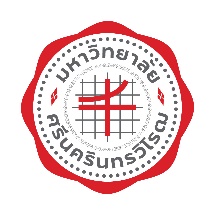 ข้อเสนอโครงการตามแผนยุทธศาสตร์ โครงการ......................................โรงเรียนสาธิตชุมชนการเรียนรู้สมเด็จย่า
วิทยาลัยโพธิวิชชาลัย มหาวิทยาลัยศรีนครินทรวิโรฒประจำปีงบประมาณ พ.ศ. 2565รายละเอียดโครงการชื่อโครงการโครงการ..............................................................ประเภทโครงการ   โครงการใหม่ 	  โครงการเดิม (โครงการที่เคยดำเนินงานปีก่อนหน้า)หลักการและเหตุผล.....................- ระบุ-..................................................................................................................................................................................................................................................................................................................................................................................................................................ความสอดคล้องกับแผนยุทธศาสตร์มหาวิทยาลัย (กรอกแบบฟอร์มเพิ่มเติม เอกสารแนบ ก).....................- ระบุ-..................................................................................................................................................................................................................................................................................................................................................................................................................................ความสอดคล้องกับเป้าหมายการพัฒนาที่ยั่งยืน (กรอกแบบฟอร์มเพิ่มเติม เอกสารแนบ ข).....................- ระบุ-..................................................................................................................................................................................................................................................................................................................................................................................................................................วัตถุประสงค์ของโครงการ............................................................................................................................................................................................................................................................................................................คณะกรรมการบริหารโครงการ...................................				ที่ปรึกษา...................................				ประธานกรรมการ...................................				กรรมการ...................................				กรรมการ...................................				กรรมการ...................................				กรรมการและเลขานุการ...................................				ผู้ช่วยเลขานุการการดำเนินงานวันที่จัดโครงการ ………………………………………………………………………………………………………………………………..สถานที่จัดโครงการ……………………………………………………………………………………………………………………………….ผู้เข้าร่วมโครงการ…………………………………………………จำนวน………………คน…………………………..……..แผนการดำเนินงานงบประมาณและแหล่งที่มาของงบประมาณโดยเบิกจากงบประมาณ.....................................................ประจำปีงบประมาณ พ.ศ. 2565แผนงาน ....................................... ผลผลิต .......................................... งบประมาณเงิน...................จำนวน ............................... บาท (...............................................................) ตามรายละเอียดดังนี้ตัวชี้วัดและเป้าหมายเชิงคุณภาพ...................................................................................................................................................................................................................................................................................ตัวชี้วัดและเป้าหมายเชิงปริมาณ............................................................................................................................................................................................................................................................ผลที่คาดว่าจะได้รับ......................................................................................................................................................................................................................................................................................................ปัญหา อุปสรรค และข้อเสนอแนะ จากการจัดโครงการที่ผ่านมา (ถ้ามี)..................................................................................................................................................................................................................................................................................................การปรับปรุงแก้ไขปัญหา อุปสรรค และข้อเสนอแนะ จากการจัดโครงการที่ผ่านมา (ถ้ามี)......................................................................................................................................................................................................................................................................................................ข้อเสนอแนะ/แนวทางการนำผลการประเมินจากการจัดโครงการครั้งก่อนมาใช้ในครั้งนี้ (ถ้ามี)......................................................................................................................................................................................................................................................................................................การรายงานผลรายงานผลการดำเนินงานตามแบบรายงานของวิทยาลัยโพธิวิชชาลัยกำหนด และส่งรายงานเมื่อดำเนินโครงการเสร็จเรียบร้อย ภายใน 30 วัน ลงชื่อ ................................................................ผู้เสนอโครงการ(                                             )วันที่ขั้นตอน / กิจกรรมระยะเวลาดำเนินการรายละเอียดวางแผน(กำหนด วันทำโครงการ/กิจกรรม/สถานที่)ว/ด/ป - ว/ด/ปดำเนินการ(จัดประชุมเตรียมการ ทำเรื่องขออนุมัติ จัดสถานที่ ดำเนินกิจกรรมตามที่วางแผนไว้)ว/ด/ป - ว/ด/ปตรวจสอบและประเมินผล(ประเมินผลโครงการ สรุปรายละเอียดงบประมาณ ทำทำรายงานผลการจัดโครงการ)ว/ด/ป - ว/ด/ปขั้นวิเคราะห์ผลการประเมินเพื่อปรับปรุง และสรุปปัญหา(กรณีที่ทำงานไม่ได้ตามเป็นหมาย หรือ มีปัญหา)ว/ด/ป - ว/ด/ปรายการ จำนวนเงิน  ( บาท ) จำนวนเงิน  ( บาท )1.ค่าตอบแทน(ถ้ามี)..............................1.1   ค่าตอบแทนวิทยากร.............................จำนวน........คนX........ชม.X..................บาท1.2   ค่าตอบแทนผู้ทรงคุณวุฒิ.............................จำนวน........คนX...................บาท1.3   ค่าตอบแทนนิสิตช่วยงาน.............................จำนวน........คนX....................บาท1.4   ค่าตอบแทนอื่นๆ ( ระบุ ).............................2.ค่าใช้สอย (ถ้ามี)..............................  2.1 ค่าอาหารและเครื่องดื่ม............................จำนวน ........คนX .....................บาทX......มื้อ 2.2 ค่าอาหารว่างและเครื่องดื่ม ...........................จำนวน ........คนX .....................บาทX......มื้อ 2.3 ค่าเช่าเหมารถพร้อมเชื้อเพลิง...........................จำนวน........คันX.......................บาทX.........วัน 2.4 ค่าใช้สอยอื่นๆ ( ระบุ )...........................3.ค่าวัสดุ(ถ้ามี)............................  3.1 ค่าวัสดุในการจัดกิจกรรม (ระบุประเภท)...........................  3.2 ค่าถ่ายเอกสารและเข้าเล่ม...........................  3.3 ค่าวัสดุอื่นๆ ( ระบุ )...........................รวมงบประมาณที่เสนอขอรวมงบประมาณที่เสนอขอ............................